ЭКСКУРСИЯ В ПФР: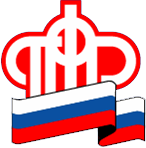 ПОВЫШЕНИЕ ПЕНСИОННОЙ И СОЦИАЛЬНОЙ ГРАМОТНОСТИ УЧАЩЕЙСЯ МОЛОДЕЖИ РОССИИВ сентябре и октябре 2015г. в рамках информационно-разъяснительной кампании по повышению пенсионной и социальной грамотности учащейся молодежи страны, а также в честь  Международного дня пожилых людей, Управление ПФР в Приозерском районе провело «День открытых дверей»: состоялись экскурсии для школьников СОШ №1, №4 и №5 г.Приозерска, а также для учащихся Кузнеченской  СОШ. В ходе экскурсии учащиеся ознакомились с организацией работы в Пенсионном фонде, узнали об истории основания, структуре и принципе работы Пенсионного Фонда, о целях и задачах, поставленных перед трудовым коллективом Управления. Конечно же, о том, что такое пенсия, из чего она складывается и почему так важно позаботиться о ней с юности, о цели и способе получения СНИЛС.Школьники, разделившись на небольшие группы, прошли с экскурсией по отделам Управления:Часть детей приняло участие в работе отдела персонифицированного учета, часть в работе отдела назначения, перерасчета и выплаты пенсий, а оставшиеся учащиеся познакомились со спецификой работы отдела администрирования страховых взносов, взаимодействия со страхователями и взыскания задолженности. Все школьники посетили выставку «Главное, ребята, сердцем не стареть» в фойе Управления, а в заключении встречи приняли участие в акции «Контролируй свою жизнь сегодня – регистрируйся в Личном кабинете застрахованного лица!».Из Управления ПФР учащиеся ушли с ярким, красочным учебником «Все о будущей пенсии для учебы и жизни», который поможет закрепить полученные знания и не потеряться в огромном количестве такой важной информации.Очень приятно было увидеть активность учеников СОШ №4: они задавали огромное количество вопросов, в том числе на совсем «взрослые» темы такие, как «плановый обход по квартирам» г.Приозерска, о том как знания, полученные на нашей встрече помогут увеличить пенсию и многие другие. Не может не радовать, что в 2015 году сотрудничество с целью  повышения пенсионной и социальной грамотности учащейся молодежи России поддержала и отдаленная Кузнеченская СОШ. Управление благодарит директора, Лилию Сергеевну Жищинскую, за организацию встречи и надеется, что подобные встречи станут традиционными. Хочется верить, что учащиеся каждой школы Приозерского района смогут получить  столь нужные в дальнейшей жизни знания. Ведь именно для жителей отдаленных уголков района, как ни для кого другого, актуальны современные методы работы: предварительная запись на прием, заказ справок, при помощи сайта ПФР www.pfrf.ru,  (это экономия времени, не нужно приезжать в Управление дважды!), мгновенное информирование при помощи официальной группы ВКонтакте vk.com/club98718584… Электронные сервисы разработаны специально для наших посетителей и мы надеемся, что подрастающее поколение школьников сможет помочь сориентироваться старшему поколению в этих простых и таких доступных услугах. Фото 3 шт прилагается.Управление в Приозерском районеЛенинградской области